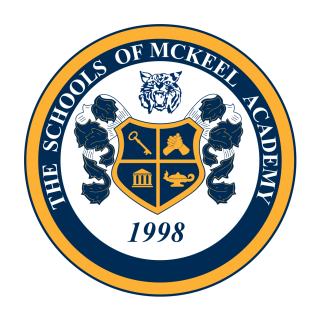 The Board of TrusteesofThe Schools of McKeel AcademyMcKeel Academy of TechnologyMcKeel Elementary AcademySouth McKeel AcademyWill have a Director’s Compensation meeting on:Tuesday, August 29, 201711 AMLocation:Director’s Office1810 W Parker St.Lakeland, Fl.  33815The Public is invited to attend.Meeting times and dates are subject to change